Wednesday July 24th to Friday July 26th 2024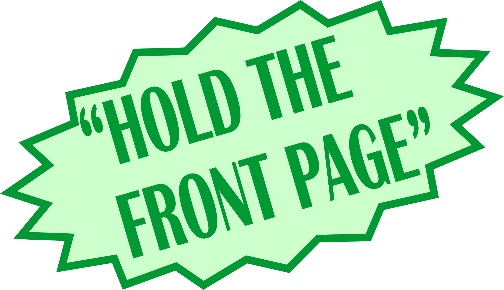 Weds – Thurs 9.30 am to 3.00 pm;Friday 9:30 am – 1:00 pmNumbers are limited so please book early, and return this
form by email by Friday 7th June 2024 at the latest.We invite all children who are currently in Primary School Reception up to Year 6 to join our holiday club for games, crafts, songs, bible stories and lots more. There’s no charge for coming to our holiday club, but contributions towards the cost which you can make during the week will be appreciated.Email your form to Anne-Georgina Barnes:   holidayclub@stoswaldschurch.org.uk; 0774 663 7274You can find paper copies of this form in church or download from the What’s On Holiday Club page at www.stoswaldschurch.org.ukPlease register my child for holiday club                      Use a form for each child please Child’s full name  	 Date of birth  		Current year group  		School  	1.	Does your child have medical and/or dietary needs: If ‘yes’, complete the medical/dietary needs form (on our website or in church) and submit it with this application.2.	In order for your child to have the best experience, please let us know if there are any ways we can provide additional support.3.	Priority will be given to children who can attend every day, but we understand that life is busy.  If your child won't be able to join us each day, please let us know which days they will be coming.Parent’s/guardian’s full name  	Address & postcode  		 	Email  	Contact numbers, at least 2 please  	I give permission for my child’s and my details to be entered on the church database, to be stored in line with GDPR and church retention policyI give permission for my child’s photograph to be taken during the club for possible use on the church website and Facebook page and in the church archives.  (Photos to be used for display within the church only and within the hall during holiday club; they may also be archived.)I would like to be informed of future events by emailYou can unsubscribe at any time by emailing office@stoswaldschurch.org.ukSignature  	 	Date  	 Male Female Yes No Yes No Yes No Yes No